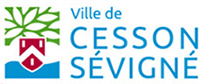 Haut du formulaire10 photos de l’animation greffage des fruitiers à DézerseulPosté le 30 mars 2017 Mercredi 29 mars 2017 au Verger Conservatoire, les habitants étaient invités à participer à un atelier pour s’initier au greffage d’arbres fruitiers. Une animation organisée par la société d’horticulture d’Ille-et-Vilaine et la Ville de Cesson-Sévigné.Prochains rendez-vous :
Samedi 22 avril 2017 : Taille des arbustes à floraison printanière, Parking du cimetière, à 14h.
Mercredi 26 juillet : Écussonnage des pommiers au verger conservatoire, Boulevard de Dézerseul, à 14h30.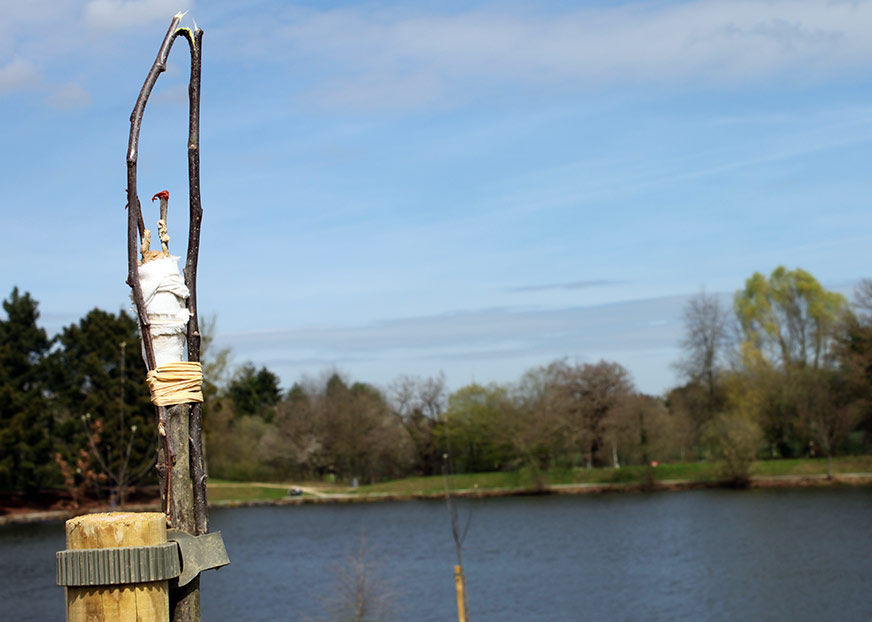 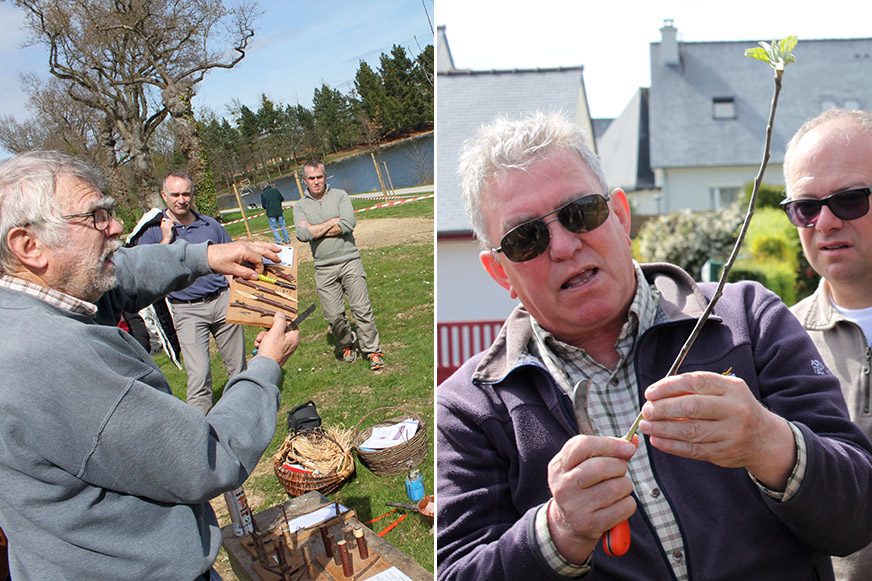 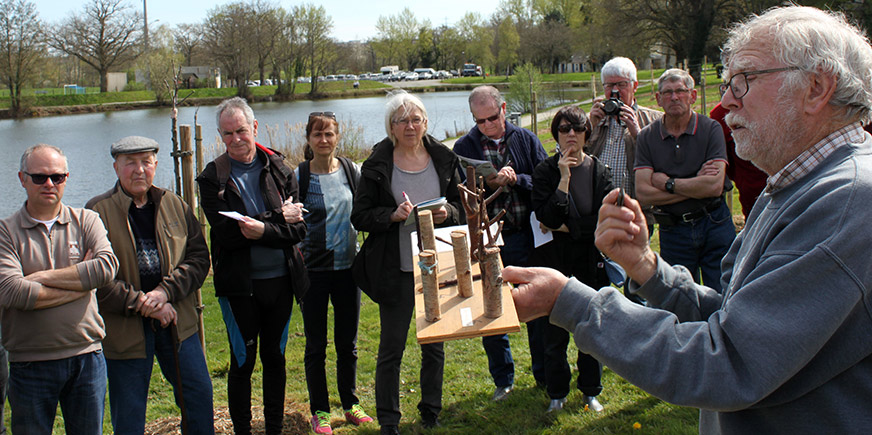 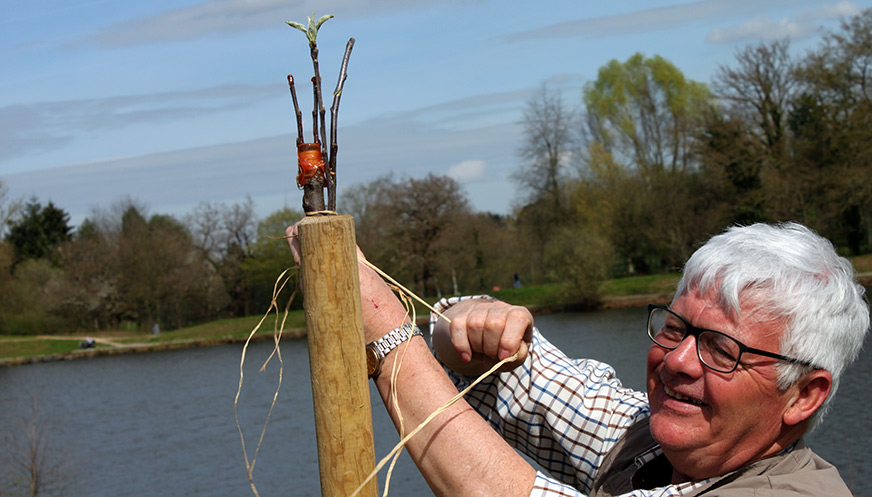 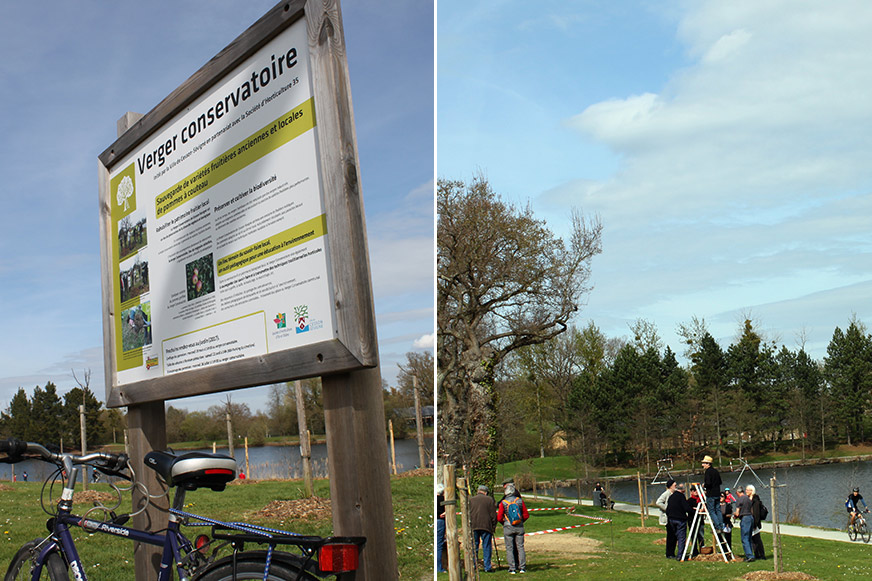 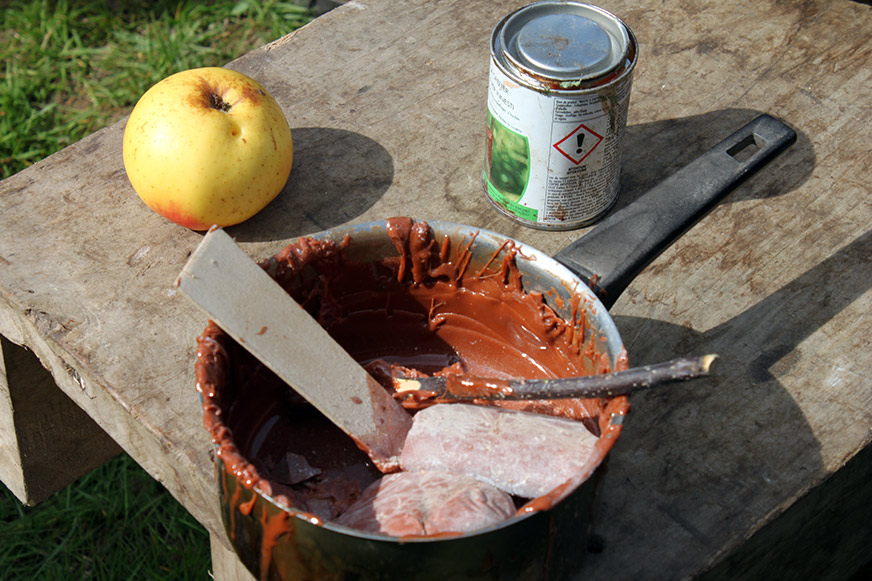 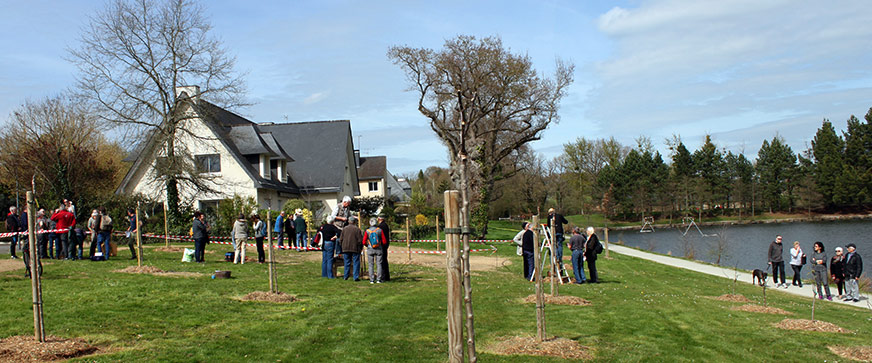 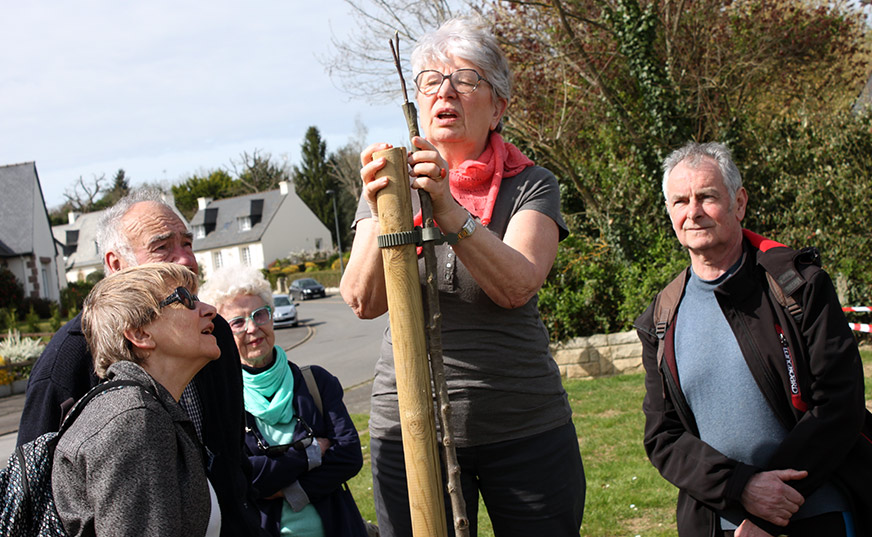 